	أكاديمية البحث العلمي والتكنولوجيامشروعات التخرج برنامج مشروعي بدايتيASRT-Graduation Projectاسم المشرف:  أ.د. كمال عبد العزيزملحوظات هامة:لا يجوز للمشرف ان يقوم بالاشراف على اكثر من مشروعين فقط لاغير يجب استيفاء الاستمارة بالكامل وغير مطلوب اى توقيعات على الاستمارة فى مرحلة التقديم الاوليةترفع الاستمارة على موقع الاكاديمية ولن يتم قبول اى نسخة ترسل بالبريد او تسلم باليد 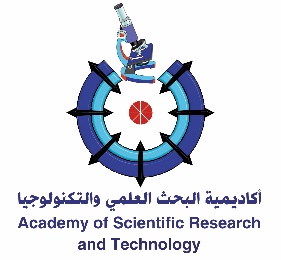 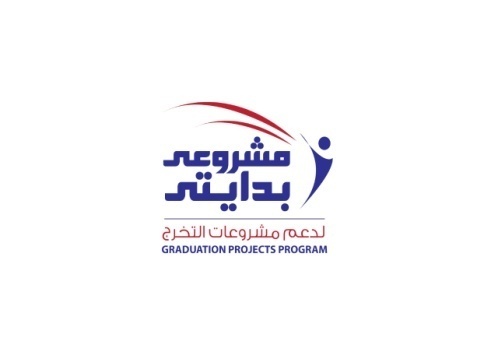 بيانات فريق المشروع (اذكر جميع أعضاء الفريق)بيانات فريق المشروع (اذكر جميع أعضاء الفريق)بيانات فريق المشروع (اذكر جميع أعضاء الفريق)بيانات فريق المشروع (اذكر جميع أعضاء الفريق)بيانات فريق المشروع (اذكر جميع أعضاء الفريق)رقماسم الطالبرقم المحمولالبريد الالكترونيالرقم القومي1خالد معتز محمود01118660165khaledbhairy@gmail.com300012502006932منى محمود نصر01226846830Mona.elshiekh09@gmail.com300031802010293جاسر عبدالرحمن مرسي01111865457gasserfb@gmail.com300012502030724محمد ياسر حنفي01124409722Yasserm253@gmail.com301020902010525يوسف احمد محمد01115169011youssefmowakaa@gmail.com300031402023596عمر محمد عمر0109015512090omar.zidn@gmail.com29904250203131بيانات المشرف على المشروعبيانات المشرف على المشروعبيانات المشرف على المشروعبيانات المشرف على المشروعبيانات المشرف على المشروعبيانات المشرف على المشروعرقماسم المشرفالجهةالوظيفة الحاليةرقم المحمولالبريد الإلكترونيأ.د. كمال عبد العزيزجامعة المنوفيةأستاذ01003339503Kamalabd49@gmail.comالراعي /رعاة المشروع (إن وجد)الراعي /رعاة المشروع (إن وجد)الراعي /رعاة المشروع (إن وجد)الراعي /رعاة المشروع (إن وجد)رقماسم الشركةالعنوانرقم الهاتففيما لا يزيد عن 200 كلمة أكتب وصف عن المشروع باللغة العربية:فيما لا يزيد عن 200 كلمة أكتب وصف عن المشروع باللغة العربية:الهدف: يهدف المشروع إلى دراسة تأثير ضخ كل من الزيت والماء (المستحلب) على أداء مضخة الطرد المركزي.نظرية التشغيل: عدة مقادير من معدلات التدفق ، والتي يتم التحكم فيها بواسطة صمام أساسي فى خط الراجع للخزان ، تمر عبر خطوط أنابيب الدائرة ، وصمامات التحكم ، ومقاييس الضغط والمضخة ، حتى نتمكن من الحصول على قراءات مقاييس الضغط قبل وبعد الطرد المركزي وبالتالي يمكننا حساب رؤوس الضغط لكل مقدار محدد من معدل التدفق الذي يعتمد على زاوية فتح صمام التحكم. بعد ذلك يمكننا التنبؤ بمنحنى HQ الذي يصف الأداء الجديد للمضخة. يتم تشغيل هذه العملية بواسطة الألواح الشمسية. يتم استخدام الماء أو الماء والزيت بتركيز مختلف. كما سيتم تغيير شكل الدوار الداخلى بأخر مطبوع بأبعاد مختلفه.الهدف: يهدف المشروع إلى دراسة تأثير ضخ كل من الزيت والماء (المستحلب) على أداء مضخة الطرد المركزي.نظرية التشغيل: عدة مقادير من معدلات التدفق ، والتي يتم التحكم فيها بواسطة صمام أساسي فى خط الراجع للخزان ، تمر عبر خطوط أنابيب الدائرة ، وصمامات التحكم ، ومقاييس الضغط والمضخة ، حتى نتمكن من الحصول على قراءات مقاييس الضغط قبل وبعد الطرد المركزي وبالتالي يمكننا حساب رؤوس الضغط لكل مقدار محدد من معدل التدفق الذي يعتمد على زاوية فتح صمام التحكم. بعد ذلك يمكننا التنبؤ بمنحنى HQ الذي يصف الأداء الجديد للمضخة. يتم تشغيل هذه العملية بواسطة الألواح الشمسية. يتم استخدام الماء أو الماء والزيت بتركيز مختلف. كما سيتم تغيير شكل الدوار الداخلى بأخر مطبوع بأبعاد مختلفه.فيما لا يزيد عن 200 كلمة أكتب وصف عن المشروع باللغة الإنجليزية:فيما لا يزيد عن 200 كلمة أكتب وصف عن المشروع باللغة الإنجليزية:Aim:  The project aims to study the effect, of pumping both the oil and the water (emulsion), on the centrifugal pump performance.Theory of operation: Several amounts of flow rates, that are controlled by a primary valve in the return line to the tank, pass through the circuit pipe lines, control valves, pressure transducer and the pump, so we can get the pressures readings before and after the centrifugal pump thus we can calculate the pressure heads for every specified amount of flow rate that depends on the angle of opening the control valve. After that we can predict the HQ curve that describes the new performance of the pump. This operation is powered by solar panel. Water or water and oil will be used with different concentrations. The shape of the impeller will be printed with different dimensions.Aim:  The project aims to study the effect, of pumping both the oil and the water (emulsion), on the centrifugal pump performance.Theory of operation: Several amounts of flow rates, that are controlled by a primary valve in the return line to the tank, pass through the circuit pipe lines, control valves, pressure transducer and the pump, so we can get the pressures readings before and after the centrifugal pump thus we can calculate the pressure heads for every specified amount of flow rate that depends on the angle of opening the control valve. After that we can predict the HQ curve that describes the new performance of the pump. This operation is powered by solar panel. Water or water and oil will be used with different concentrations. The shape of the impeller will be printed with different dimensions.أذكر الهدف العام من المشروع والمشكلة التي يقوم هذا المشروع بمعالجتها:أذكر الهدف العام من المشروع والمشكلة التي يقوم هذا المشروع بمعالجتها:الهدف العام من المشروع هو معرفة  أداء المضخة حتى في حالة وجود عوائق مثل الزيت و الماء وبأبعاد مختلفه لشكل الدوار الداخلى.الهدف العام من المشروع هو معرفة  أداء المضخة حتى في حالة وجود عوائق مثل الزيت و الماء وبأبعاد مختلفه لشكل الدوار الداخلى.أذكر منهجية العمل موضحاً كيفية تحقيق الأهداف ومؤشرات تحقق الأهداف والمخرجات والعوائد من التنفيذ:أذكر منهجية العمل موضحاً كيفية تحقيق الأهداف ومؤشرات تحقق الأهداف والمخرجات والعوائد من التنفيذ:عمل مقدمة للتعريف بالمضخة ومنحنيات الأداء ثم عمل جهاز عملى لأخذ النواتج  ومضاهاتها بالنواتج المنشوره سابقاً عمل مقدمة للتعريف بالمضخة ومنحنيات الأداء ثم عمل جهاز عملى لأخذ النواتج  ومضاهاتها بالنواتج المنشوره سابقاً المخرجات الرئيسية من المشروع والمستفيد النهائي المحتمل:المخرجات الرئيسية من المشروع والمستفيد النهائي المحتمل:الحصول على منحنيات الأداء عند سرعات مختلفة للمضخه فى وجود الماء وعندما يتم تغيير تركيز الزيت  و شكل الدوار الداخلىالحصول على منحنيات الأداء عند سرعات مختلفة للمضخه فى وجود الماء وعندما يتم تغيير تركيز الزيت  و شكل الدوار الداخلىما هي الميزانية المطلوبة لتنفيذ المشروع(يجب تحديد العناصر المطلوبة وذكر الميزانية الاجمالية بالجنيه المصرى)يجب على مقدمي الطلبات كتابة قائمة تشمل جميع المعدات والموارد والأدوات والمواد اللازمة من أجل التنفيذ الكامل للمشروع وشرحاً موجزاً عن مدى الحاجة إلى كل بند.يجب أن تشمل هذه القائمة التكلفة المتوقعة لكل عنصر بالتفصيل بالإضافة إلى إجمالي التكلفة الكلية لكافة العناصر اللازمة.1-Discharge&Intake tanks: 2000 EGP 2- Solar Panels: 2000watts*4 Panels (4*14,000 = 56,000EGP)3- Pipes: 50mm ID- 60mm OD (2000EGP)4-Variable speed Electric motor pump (centrifugal pump):7000 EGP5-inverter (power pack ): 2500 EGP6-power supply: 400 EGP7-Digital Tachometer:400EGP8- Two Pressure Transducers:1200 EGP 9-Needle valve: 160EGP 10-Flow Control Valve: 100EGP11-Rotameter:350 EGPالاجمالى:72,110 جنيه مصرىهل سبق الاشتراك في مسابقات محلية أو دولية؟ إذا كانت الإجابة بنعم أذكر اسم المسابقة والمركز الذي حصل عليه مشروعك؟لاهل ترغب في تحويل مشروعك إلى شركة؟ إذا كانت الإجابة بنعم أذكر معايير نجاح هذه الشركة؟لاأين تري فكرتك خلال عامين من اليوم اذا توافرت لك الاليات التي تسهل تحقيق اي شيئ تتمناه؟ اذكر ايضا الشراكات التي تتمناهاسنستفيد منه في المصانع وسيستخدم فى مضخات البترول وسوف يعمل علي تحسين كفاءة المضخة.سؤال يجيب عليه المشرف:هل سبق أن قمت بالإشراف على مشروع مماثل؟ إذا كانت الإجابة بنعم أذكر اسم المشروع وسنة الإشراف؟نعمPumping of Air and Water flow2021